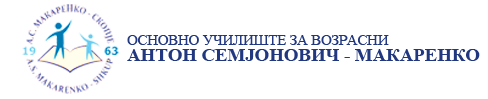 МАКЕДОНСКИ ЈАЗИКПроф.Силвана НумоваПРИЛОЗИПрилози се неменливи зборови што ги дополнуваат првенствено глаголите по место, време, начин и количество.Освен глаголите, тие можат да дополнуваат и придавки, именки и други прилози.Видови прилозиСпоред значењето прилозите се делат на:1. Прилози за место:каде, близу, далеку, овде, таму, онде, горе, долу, натаму, наваму, напред, назад, лево, десно, налево, тука, некаде, никаде, дома, озгора, оздола итн.На пример:Тука не може да ги оставиш своите работи. Онеси ги долу, те молам.Во реченицата, како додатоци за место овие прилози се пронаоѓаат со прашањето каде? 2. Прилози за време: кога, вечер, утре, лани, денес, доцна, рано, тогаш, некогаш, никогаш, сега, одамна, некни, после, потоа, зимоска, зимава, понекогаш, оттогаш, бргу, дење, ноќе итн.Прилозите за време одгавараат на прашањето: кога?На пример:Донеси ми ги утре сите книги што сум ти ги позајмил. 3. Прилози за начин: како, добро, лошо, силно, слабо, така, вака, инаку, онака, брзо, полека, машки, пријателски, тешко, смешно, тажно, некако, секако, јасно, чисто, високо, ниско итн.На пример:Првото полугодие помина многу брзо.Овие прилози одговараат на прашањето: како?4. Прилози за количество и степен: колку, малку, многу, толку, сосем, доста, неколку, николку, онолку, двојно, тројно, веќе, премногу итн.На пример:Во училницата имаше многу ученици.Овие прилози одговараат на прашањата колку или во кој степен?ЗАДАЧА: НАУЧЕТЕ ЈА ЛЕКЦИЈАТА